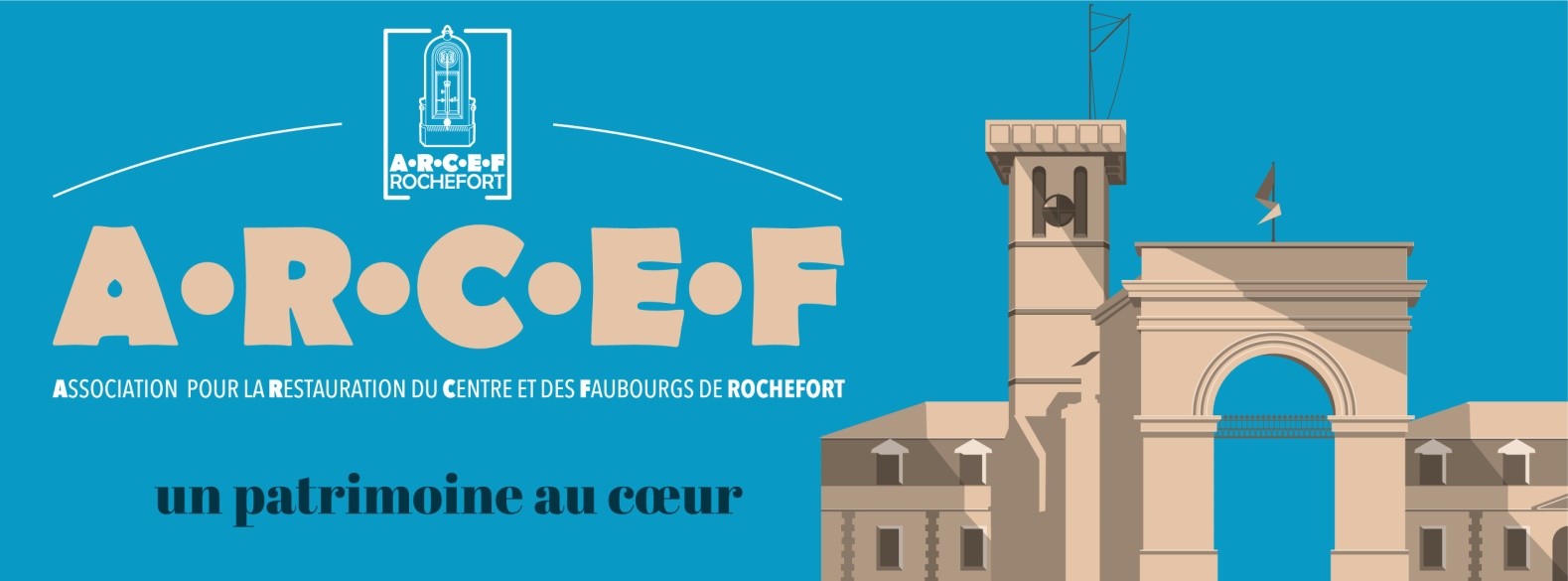 JOURNEES DU PATRIMOINETOUR DES SIGNAUX9h30 – 12h30    et    14h00 – 17h00EXPOSITIONLe Jardin de la MarineLa Fontaine Saint CharlesFILM, CONFERENCE et visiteSamedi 18/09/20201 : 			10h30-11h00 : Film "Et si la Tour se racontait"			11h30 : Visite du Château d'eau de 1876			14h30-16h30 : Conférence : "Les fonderies et les canons de Rochefort"Dimanche 19/09/2021 : 			10h30-12h00 : Conférence : "Les fonderies et les canons de Rochefort"			14h30-15h00 : Film " Et si la Tour se racontait"			15h30 : Visite du Château d'eau de 1876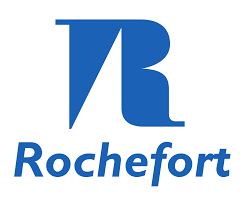 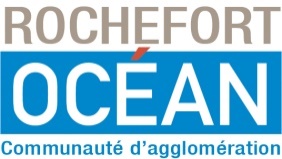 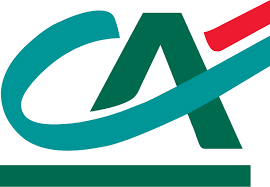 